П О М Ш У Ö МР Е Ш Е Н И Еот  01 апреля 2019 года                                                                                                       № 4/31-4Республика Коми, с. КуръяОб утверждении Правил формирования, ведения и обязательного опубликования перечня муниципального имущества муниципального образования сельского поселения «Куръя», свободного от прав третьих лиц (за исключением имущественных прав субъектов малого и среднего предпринимательства), предусмотренного частью 4 статьи 18 Федерального закона «О развитии малого и среднего предпринимательства в Российской Федерации»               В соответствие с Федеральным Законом от 24 июля 2007г. № 209-ФЗ «О развитии малого и среднего предпринимательства в Российской Федерации», постановлением Правительства Российской Федерации от 21 августа 2010г № 645 «Об имущественной поддержке субъектов малого  и среднего предпринимательства при предоставлении федерального имущества», Совет сельского поселения «Куръя»  решил:Установить, что администрация сельского поселения «Куръя» является органом местного самоуправления, уполномоченным осуществлять (далее -Уполномоченный орган):формирование, утверждение, ведение (в том числе ежегодное дополнение) и обязательное опубликование перечня муниципального имущества, свободного от прав третьих лиц (за исключением имущественных прав субъектов малого и среднего предпринимательства), предусмотренного частью 4 статьи 18 Федерального закона «О развитии малого и среднего предпринимательства в Российской Федерации» (далее соответственно - муниципальное имущество, перечень), в целях предоставления муниципального имущества во владение и (или) пользование на долгосрочной основе субъектам малого и среднего предпринимательства;предоставление в установленном порядке движимого и недвижимого муниципального имущества, включенного в перечень, во владение и (или) пользование на долгосрочной основе субъектам малого и среднего предпринимательства.2. Утвердить Правила формирования, ведения, обязательного опубликования перечня муниципального имущества, свободного от прав третьих лиц (за исключением имущественных прав субъектов малого и среднего предпринимательства), предусмотренного частью 4 статьи 18 Федерального закона «О развитии малого и среднего предпринимательства в Российской Федерации», согласно приложению. 3. Определить социально значимые, иные, установленные муниципальной программой (подпрограммой) приоритетные виды деятельности субъектов малого и среднего предпринимательства в целях предоставления льготы при предоставлении во владение и (или) пользование муниципального имущества, включенного в перечень:1) ремонт и пошив одежды;2) ремонт обуви;3) ремонт бытовой радиоэлектронной аппаратуры, бытовых машин и бытовых приборов;4)  услуги парикмахерских (простая стрижка).        5. Настоящее решение вступает в силу после его официального    обнародования.        Глава сельского поселения «Куръя»,                                                        О.В.СобянинУтверждены   решением Совета                сельского   поселения  «Куръя»от 01 апреля 2019 г. № 4/31-4(приложение)                                                       Правила формирования, ведения,обязательного опубликования перечня муниципальногоимущества, свободного от прав третьих лиц(за исключением имущественных прав субъектов малого исреднего предпринимательства), предусмотренного частью 4 статьи 18 Федерального закона «О развитии малого и среднего предпринимательства в Российской Федерации»I. Общие положения1. Настоящие Правила определяют порядок формирования, ведения (в том числе ежегодного дополнения) и обязательного опубликования перечня муниципального имущества, свободного от прав третьих лиц (за исключением имущественных прав субъектов малого и среднего предпринимательства), предусмотренного частью 4 статьи 18 Федерального закона «О развитии малого и среднего предпринимательства в Российской Федерации» в целях предоставления его на долгосрочной основе во владение и (или) пользование субъектам малого и среднего предпринимательства (в том числе по льготным ставкам арендной платы) (далее - перечень).        1. В перечень вносятся сведения об имуществе, соответствующем следующим критериям:а) имущество свободно от прав третьих лиц (за исключением имущественных прав субъектов малого и среднего предпринимательства);б) имущество не ограничено в обороте;в) имущество не является объектом религиозного назначения;г) имущество не является объектом незавершенного строительства;д) в отношении имущества не принято решение о предоставлении его иным лицам;е) имущество не включено в прогнозный план (программу) приватизации имущества, находящегося в муниципальной собственности;ж) имущество не признано аварийным и подлежащим сносу или реконструкции.3. Уполномоченный орган утверждает перечень с ежегодным до 1 ноября текущего года дополнением такого перечня имуществом.4. Сведения об утвержденном перечне, а также об изменениях, внесенных в него, подлежат представлению в корпорацию развития малого и среднего предпринимательства в порядке, установленном Федеральным законом от 24 июля 2007 г. № 209-ФЗ «О развитии малого и среднего предпринимательства в Российской Федерации».                             II. Порядок формирования и ведения перечня5. Внесение сведений об имуществе в перечень (в том числе ежегодное дополнение), а также исключение сведений об имуществе из перечня осуществляются Уполномоченным органом на основе письменных предложений органов исполнительной власти Республики Коми, органов местного самоуправления, некоммерческих организаций, выражающих интересы субъектов малого и среднего предпринимательства, организаций, образующих инфраструктуру поддержки субъектов малого и среднего предпринимательства, а также субъектов малого и среднего предпринимательства и иных заинтересованных лиц.Рассмотрение предложений, указанных в абзаце первом настоящего пункта, осуществляется Уполномоченным органом в течение 30 календарных дней с даты их поступления. По результатам рассмотрения предложений Уполномоченным органом принимается одно из следующих решений:а) о включении сведений об имуществе, в отношении которого поступило предложение, в перечень с учетом критериев, установленных пунктом 2 настоящих Правил;б) об исключении сведений об имуществе, в отношении которого поступило предложение, из перечня с учетом положений пунктов 8,9 настоящих Правил;в) об отказе в учете предложений.Решение об отказе в учете предложений, указанных в абзаце первом настоящего пункта, принимается в случае, если:а) указанное в предложениях имущество не находится в муниципальной собственности;б) имущество не соответствует критериям, установленным в пункте 2 настоящих Правил.В случае принятия решения об отказе в учете предложений, указанных в абзаце первом настоящего пункта, Уполномоченный орган направляет лицу, представившему предложения, мотивированный ответ о невозможности включения сведений об имуществе в перечень или исключения сведений об имуществе из перечня.6. Ведение перечня осуществляется путем внесения в него изменений, в том числе включением в перечень и (или) исключением из перечня имущества.7. Внесение изменений в перечень путем включения в него имущества производится в порядке, предусмотренном в пункте 5 настоящих Правил. 8. В решении  о включении имущества в перечень и (или) об исключении имущества из перечня указываются сведения об имуществе в составе и по форме, согласно приложению к настоящим Правилам.9. Уполномоченный орган вправе исключить сведения об имуществе из перечня, если в течение шести месяцев со дня включения сведений об имуществе в перечень в отношении такого имущества от субъектов малого и среднего предпринимательства или организаций, образующих инфраструктуру поддержки субъектов малого и среднего предпринимательства, не поступило:а) ни одной заявки на участие в аукционе (конкурсе) на право заключения договора, предусматривающего переход прав владения и (или) пользования в отношении имущества;б) ни одного заявления о предоставлении имущества, в отношении которого заключение указанного договора может быть осуществлено без проведения аукциона (конкурса) в случаях, предусмотренных Федеральным законом «О защите конкуренции».10. Уполномоченный орган исключает сведения об имуществе из перечня в одном из следующих случаев:а) в отношении имущества принято решение об отчуждении в соответствии с Федеральным законом «Об особенностях отчуждения недвижимого имущества, находящегося в государственной собственности субъектов Российской Федерации или в муниципальной собственности и арендуемого субъектами малого и среднего предпринимательства, и о внесении изменений в отдельные законодательные акты Российской Федерации»;б) право муниципальной собственности на имущество прекращено по решению суда или в ином установленном законом порядке;в) принятия решения о необходимости сноса или реконструкции имущества.Решение об исключении имущества из перечня принимается Уполномоченным органом в течение 3 рабочих дней со дня установления указанных обстоятельств.11. Ведение перечня осуществляется в электронной форме уполномоченными должностными лицами Уполномоченного органа.12. Сведения об имуществе вносятся в перечень, который составляется по форме согласно приложению к настоящим Правилам.13. Сведения об имуществе, указанные в пункте 11 настоящих Правил, вносятся в перечень должностными лицами Уполномоченного органа в течение 3 рабочих дней со дня принятия Уполномоченным органом решения о включении этого имущества в перечень.В случае изменения сведений, содержащихся в перечне, соответствующие изменения вносятся в перечень на основании решения Уполномоченного органа в течение 3 рабочих дней со дня его принятия.Сведения об имуществе исключаются из перечня в течение 3 рабочих дней со дня принятия Уполномоченным органом решения об исключении этого имущества из перечня в соответствии с пунктами 9,10 настоящих Правил.III. Порядок обязательного опубликования перечня14. Перечень и внесенные в него изменения подлежат:а) обязательному опубликованию в средствах массовой информации - в течение 10 рабочих дней со дня утверждения;б) размещению в установленном порядке на официальном сайте администрации сельского поселения «Куръя» в информационно-телекоммуникационной сети «Интернет» – в течение 3 рабочих дней со дня утверждения; в) размещению на официальном сайте информационной поддержки субъектов малого и среднего предпринимательства – в течение 10 рабочих дней со дня утверждения.Приложение к Правилам формирования, ведения, обязательного опубликования перечня муниципального имущества, свободного от прав третьих лиц (за исключением имущественных прав субъектов малого и среднего предпринимательства),предусмотренного частью 4 статьи 18 Федерального закона «О развитии малого и среднего предпринимательства в Российской Федерации»Переченьмуниципального имущества, свободного от прав третьих лиц(за исключением имущественных прав субъектов малогои среднего предпринимательства), для предоставленияво владение и (или) пользование на долгосрочной основесубъектам малого и среднего предпринимательства-------------------------------<1> Указывается уникальный номер объекта в реестре муниципального имущества.<2> Указывается адрес (местоположение) объекта (для недвижимого имущества адрес в соответствии с записью в Едином государственном реестре прав на недвижимое имущество и сделок с ним, для движимого имущества - адресный ориентир, в том числе почтовый адрес, места его постоянного размещения, а при невозможности его указания - полный адрес места нахождения органа местного самоуправления, осуществляющего полномочия собственника такого объекта).<3> Указывается полное наименование субъекта Российской Федерации.<4> Указывается номер здания, сооружения или объекта незавершенного строительства согласно почтовому адресу объекта; для помещений указывается номер здания, сооружения или объекта незавершенного строительства, в котором расположено такое помещение; для земельного участка указывается номер земельного участка.<5> Указывается номер корпуса, строения или владения согласно почтовому адресу объекта.<6> Для объектов недвижимого имущества и их частей указывается вид: земельный участок, здание, сооружение, объект незавершенного строительства, помещение, единый недвижимый комплекс, часть земельного участка, часть здания, часть сооружения, часть помещения; для движимого имущества указывается - "Движимое имущество".<7> Указывается кадастровый номер объекта недвижимости, при его отсутствии - условный номер или устаревший номер (при наличии).<8> Указывается кадастровый номер части объекта недвижимости, при его отсутствии - условный номер или устаревший номер (при наличии).<9> Основная характеристика, ее значение и единицы измерения объекта недвижимости указываются согласно сведениям государственного кадастра недвижимости.Для земельного участка, здания, помещения указывается площадь в квадратных метрах; для линейных сооружений указывается протяженность в метрах; для подземных сооружений указывается глубина (глубина залегания) в метрах; для сооружений, предназначенных для хранения (например, нефтехранилищ, газохранилищ), указывается объем в кубических метрах; для остальных сооружений указывается площадь застройки в квадратных метрах.Для объекта незавершенного строительства указываются общая площадь застройки в квадратных метрах либо основная характеристика, предусмотренная проектной документацией (при отсутствии сведений об объекте в государственном кадастре недвижимости).<10> Указывается индивидуальное наименование объекта недвижимости. При отсутствии индивидуального наименования указывается вид объекта недвижимости.<11> Указываются характеристики движимого имущества (при наличии).«Куръя»     сикт овмöдчöминса      Совет     Совет    сельского поселения              «Куръя»N п/пНомер в реестре имущества <1>Адрес (местоположение) объекта <2>Структурированный адрес объектаСтруктурированный адрес объектаСтруктурированный адрес объектаСтруктурированный адрес объектаСтруктурированный адрес объектаСтруктурированный адрес объектаСтруктурированный адрес объектаСтруктурированный адрес объектаСтруктурированный адрес объектаСтруктурированный адрес объектаСтруктурированный адрес объектаN п/пНомер в реестре имущества <1>Адрес (местоположение) объекта <2>Наименование субъекта Российской Федерации <3>Наименование муниципального района/ городского округа/внутри городского округа территории Наименование городского поселения/сельского поселения/внутри городского района городского округаВид населенного пунктаНаименование населенного пунктаТип элемента планировочной структурыНаименование элемента планировочной структурыТип элемента улично-дорожной сетиНаименование элемента улично-дорожной сетиНомер дома (включая литеру) <4>Тип и номер корпуса, строения, владения <5>1234567891011121314Вид объекта недвижимости;движимое имущество <6>Сведения о недвижимом имуществе или его частиСведения о недвижимом имуществе или его частиСведения о недвижимом имуществе или его частиСведения о недвижимом имуществе или его частиСведения о недвижимом имуществе или его частиСведения о недвижимом имуществе или его частиСведения о недвижимом имуществе или его частиСведения о недвижимом имуществе или его частиВид объекта недвижимости;движимое имущество <6>Кадастровый номер <7>Кадастровый номер <7>Номер части объекта недвижимости согласно сведениям государственного кадастра недвижимости <8>Основная характеристика объекта недвижимости <9>Основная характеристика объекта недвижимости <9>Основная характеристика объекта недвижимости <9>Наименование объекта учета <10>Необходимость капитального ремонтаВид объекта недвижимости;движимое имущество <6>Кадастровый номер <7>Кадастровый номер <7>Номер части объекта недвижимости согласно сведениям государственного кадастра недвижимости <8>Тип (площадь - для земельных участков, зданий, помещений; протяженность, объем, площадь, глубина залегания - для сооружений; протяженность, объем, площадь, глубина залегания согласно проектной документации - для объектов незавершенного строительства)Фактическое значение/Проектируемое значение (для объектов незавершенного строительства)Единица измерения (для площади - кв. м; для протяженности - м; для глубины залегания - м; для объема - куб. м)Наименование объекта учета <10>Необходимость капитального ремонтаВид объекта недвижимости;движимое имущество <6>НомерТип (кадастровый, условный, устаревший)Номер части объекта недвижимости согласно сведениям государственного кадастра недвижимости <8>Тип (площадь - для земельных участков, зданий, помещений; протяженность, объем, площадь, глубина залегания - для сооружений; протяженность, объем, площадь, глубина залегания согласно проектной документации - для объектов незавершенного строительства)Фактическое значение/Проектируемое значение (для объектов незавершенного строительства)Единица измерения (для площади - кв. м; для протяженности - м; для глубины залегания - м; для объема - куб. м)Наименование объекта учета <10>Необходимость капитального ремонта151617181920212222Сведения о движимом имуществе <11>Сведения о движимом имуществе <11>Сведения о движимом имуществе <11>Сведения о движимом имуществе <11>Сведения о движимом имуществе <11>Сведения о движимом имуществе <11>Сведения о движимом имуществе <11>Сведения о движимом имуществе <11>Сведения о движимом имуществе <11>Сведения о движимом имуществе <11>Сведения о движимом имуществе <11>Сведения о движимом имуществе <11>Тип: оборудование, машины, механизмы, установки, транспортные средства, инвентарь, инструменты, иноеГосударственный регистрационный знак (при наличии)Наименование объекта учетаМарка, модельГод выпускаКадастровый номер объекта недвижимого имущества, в том числе земельного участка, в (на) котором расположен объектТип: оборудование, машины, механизмы, установки, транспортные средства, инвентарь, инструменты, иноеГосударственный регистрационный знак (при наличии)Наименование объекта учетаМарка, модельГод выпускаКадастровый номер объекта недвижимого имущества, в том числе земельного участка, в (на) котором расположен объект232425262728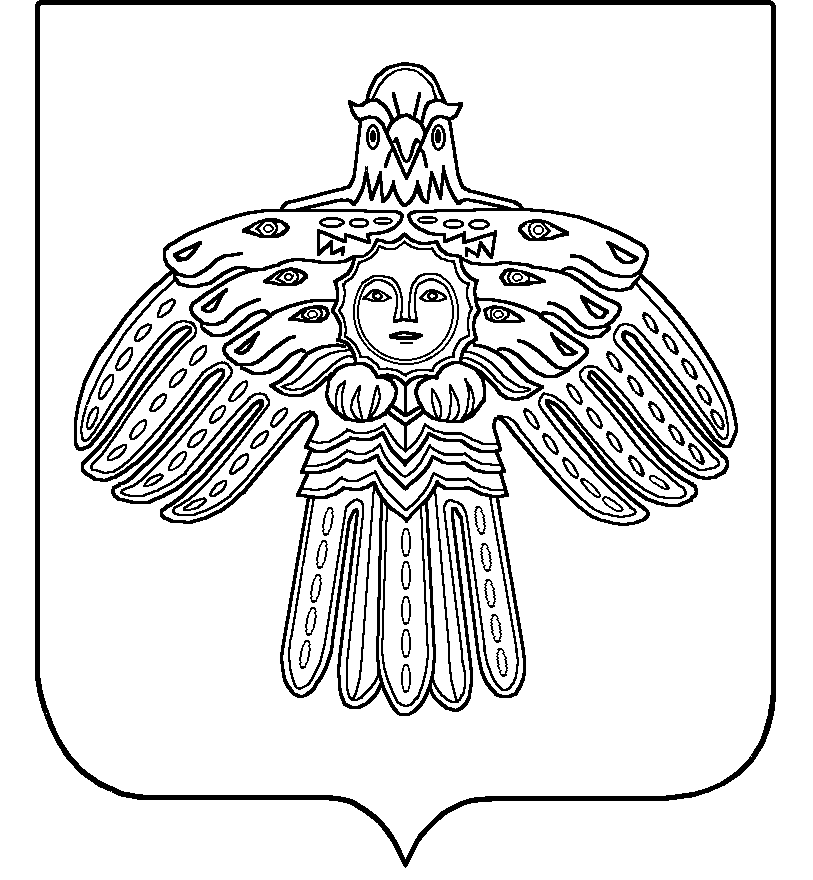 